Please fill in the blanks with your current plan of study. Update this form at minimum, prior to Fall semester. Upload the updated form to your PhD portfolio. Add transfer courses approved by either program to the appropriate grids.
*Only required if no statistics course within the past 3 years.     *Required for NFLP recipients. 
Please indicate each term/year taken of dissertation units. 
Last updated 06.26.19 by Lois Loescher and Rene LoveDoctor of Philosophy in Nursing 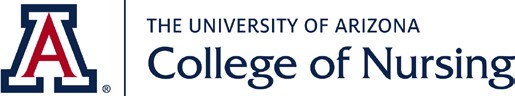 MS– PhD/DNP (dual degree) 123-127 units        Plan of Study (v. 2019-2020)Doctor of Philosophy in Nursing MS– PhD/DNP (dual degree) 123-127 units        Plan of Study (v. 2019-2020)Name:  Christine HodgsonDate Last Updated:Advisor: Track: Core DNP Courses (29 units required)TitleUnitsTerm/Year TakenGradeNURS 695CInterprofessional Collaboration in Healthcare Teams1  Summer/NURS 642Health Policy and Economics3SpringNURS 629Statistical Inference for Evidence-based Practice3Fall, Summer, Spring/NURS 646Healthcare Informatics: Theory and Practice3Summer/NURS 650Theories of Leadership & Organization Management3Fall/NURS 652Methods for Scholarly Inquiry2Fall/NURS 695BThe Scholarship and Practice of Nursing2Fall/NURS 704Philosophy of Nursing Science and Practice3Fall/NURS 751  Evidence Based Practice3Spring/NURS 752Evaluation Methodologies for Safety & Quality Improvement 3Summer/NURS 753Population Health3Fall/Total:29 unitsDNP Specialty Courses
(29-33 specialty dependent)TitleUnitsTerm/Year TakenGradeContact Specialty Coordinator for coursesTotal:29-33 unitsCore PhD Courses (21 units required)TitleUnitsTerm/Year TakenGradeNURS 630*Statistics for the Health Sciences3NURS 631Advanced Statistics for the Health Sciences3NURS 648Healthcare Informatics: Theory and Practice3NURS 705Philosophy of Nursing Science and Practice3NURS 706Theory Development and Evaluation3NURS 730Quantitative Methods in Clinical Nursing Research3NURS 731Qualitative Methods in Clinical Nursing Research3NURS 791AResearch Preceptorship3Total:21 unitsPhD Role Courses
(1 unit required, others optional)TitleUnitsTerm/Year TakenGradeNURS 695AThe Science and Practice of Nursing1NURS 602*Academic Faculty Role: Theory and Application3NURS 694*Teaching Practicum (1-6 units)Total:X unitsSubstantive Area: Precision Science, Health Determinants Science, or Data and Systems ScienceSubstantive Area: Precision Science, Health Determinants Science, or Data and Systems ScienceSubstantive Area: Precision Science, Health Determinants Science, or Data and Systems ScienceSubstantive Area: Precision Science, Health Determinants Science, or Data and Systems ScienceSubstantive Area: Precision Science, Health Determinants Science, or Data and Systems ScienceSubstantive Area Courses
(12 units required)Title UnitsTerm/Year TakenGradeTotal: 12 unitsMinor Area: Minor Area: Minor Area: Minor Area: Minor Area: Minor Area Courses (9 units required)TitleUnits Term/Year TakenGradeTotal:9 unitsAdvanced Methods
(3 units required)TitleUnitsTerm/Year TakenGradeTotal:3 unitsDissertation
(18 units required)TitleUnits Term/YearTakenNURS 920DissertationNURS 920DissertationNURS 920DissertationNURS 920DissertationNURS 920DissertationTotal:18 unitsDNP Project (4 units required)TitleUnitsTerm/Year TakenGradeNURS 922DNP ProjectNURS 922DNP ProjectTotal:4 unitsCommon Shared Courses  between PhD & DNP programs (17 units allowed)UnitsTerm/Year TakenNURS 695A or B1 or 2Fall/NURS 6423Spring/NURS 6443Last taught in 2018/NURS 646 or 6483Summer/Fall/NURS 6503Fall/NURS 668 (Influential Leadership in Health Systems)3Summer/NURS 705 (preferred) or 7043Fall/NURS 730 (preferred) or 6523 or 2Fall/NURS 7532Fall/NURS 629 or 6303All semesters & summer (629) & Fall (630)